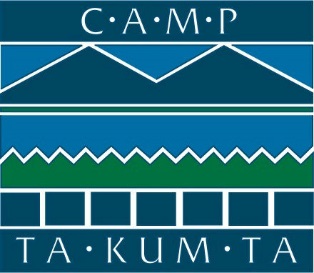 Arts & CraftsShrink film (clear)Duct Tape (various colors and patterns)Painters TapeNylon, hemp, silk, lanyard & leather cord for jewelry makingSharpie markers in assorted colors (and oil-based variety)Fleece & silk material (1+ yard pieces)Para cord and clips/closuresPainting canvasNew, plain white cotton t-shirts (child-adult sizes) & plain white cotton pillow cases for tie dyingWood burning tools and suppliesWooden plaques, various sizes & framesWooden jewelry boxesLeatherworking and leather craft supplies and tools (wristbandsDrawstring bags for decoratingFimo clay for jewelry making and jewelry making tools and moldsFine point scissors (adult, not child scissors for precision cutting)Card making materialsScrapbook making materialsToaster Oven big enough for craftsQuart and Gallon Ziploc BagsSpin Art MachineDouble Sided TapeStaplerPoster BoardFoam BoardFiskars Fabric ShearsLarge Glue Guns & Glue SticksOffice Supplies    iPad (2nd generation or newer), preferable 32MB + cell connectivityWhite 8.5” X 11” and 11” x 14” paperPhoto paper-inkjet & laser compatibleLarge Easel paper tabletsNametag (clear plastic hanging, pin-on, & sticker styles)Mailing labels (Avery 5160/ 30 per pg)USB thumb drives (2GB or larger)Desk staplers8 mg SD Cards (Camera)Red PensStep StoolCamp Activities & ProgramsLawn GamesGift Cards to: iTunes, Target, Michael’s, Best Buy, Wal-Mart, Costco, Staples, Shaw’s, Hannaford, AC Moore, Party CityCostumes for dress-up (for ages 7+)Adult size costumes/Mascot costumesBoys Dress Clothes (pants and shirts sizes 9 to 14)Disposable helium tanksVelcro catch ball setsPool toys (e.g. rafts and noodles) NO swimmies pleaseSwim goggles & flippersFace paint (water-based)Temporary tattoos (for children)New beach towelsNew one piece swimsuits/swim trunksVolleyball net for Swimming poolIce skates (hockey and figure)Tennis balls and RacketsHockey Helmets/Bike HelmetsNew BicyclesLarge Bulletin Board (4’x3’)BasketballsLounge and floor pillowsBean bag chairsMasking tapeLarge Bluetooth speakerDrawstring laundry bagsSneakers for children 7-17 (New)New Winter gloves/mittensSmall alarm clocks (20)Fairy WingsMustachesWacky SunglassesPush PinsIroning Board and CoverSpray StarchWhite gloves – long and shortRain PonchosCommand Strip Hooks – largeCamping ChairsUtility (Folding) WagonsPlaying CardsLRC GamesXL Lockable TotesHair tiesMedical SuppliesNew bottles of sun screen (No spray sunscreen)New cans of insect repellentPadded Floor Mats (3)Medium-large Dry Erase BoardLatex-free gloves – all sizesIce packsTravel-size shampoo and conditionerHand sanitizerBoxes of tissuesLarge coolers on wheelsFacial Cleansing wipesMaintenanceExtension cordsBatteries (all sizes)8ft or 6ft folding banquet tablesShower curtain linersStorage totes (all sizes) clearPower stripsSmall chest freezerShower headsZiploc bags (all sizes)Motion night lights with bulbsLarge tarpsPop-up shade tentsBrooms/Dust Pans55 galloon trash cans (rubber/plastic)Door Mats for CabinsSmall covered trash receptaclesWhite zip tiesWire cuttersScrewdriversBlack Duct or Gaffers TapeScissorsX-acto KnivesMagnetic strippingBuilding / Painting Supplies Paint rollers & Pan LinersPaint brushes (all sizes)Drop cloths for paintingSand paperPaint traysPainters tapeStaple guns and staplesLandscaping SuppliesWheel barrows (4)Trees and shrubs10 bags of Peat moss (4 cu. Feet)Organic fertilizers for plantsOrganic fertilizers for evergreensWork glovesMulchRakes, shovels, pruning shearsCleaning SuppliesWindexHand soapVacuum cleanersPaper towels12 Large Trash CansTrash bags (55 gallon)Surface wipesSwiffer refills (wet and dry)Toilet paperKitchen SuppliesMetal Measuring CupsMetal Measuring SpoonsKitchen Aid Mixer (Commercial Power) and standHand MixerHand SqueegeeMechanical FingersFood ThermometersFlashlightsNon Latex Gloves (all sizes)